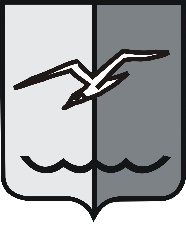 РОССИЙСКАЯ ФЕДЕРАЦИЯМОСКОВСКАЯ ОБЛАСТЬСОВЕТ ДЕПУТАТОВ города ЛОБНЯР Е Ш Е Н И Еот 26.09.2017г. № 376/19О Порядке предоставления предложений и замечаний по вопросу, рассматриваемому на публичных слушаниях в сфере градостроительной деятельности	Рассмотрев предложение Администрации города Лобня, учитывая предложения и замечания комиссии по вопросам архитектуры и строительства, мнения депутатов, Совет депутатов РЕШИЛ:Принять Порядок предоставления предложений и замечаний по вопросу, рассматриваемому на публичных слушаниях в сфере градостроительной деятельности (прилагается).Контроль за исполнением данного решения и соблюдением принятого Порядка возложить на председателя комиссии по вопросам архитектуры и строительства А.М. Тишкова.Решение вступает в силу со дня его официального опубликования в газете «Лобня».Председатель Совета депутатов					Глава города Лобнягорода Лобня			Н.Н. Гречишников							Е.В.Смышляев28.09.2017г.